UNIVERSIDADE DE PASSO FUNDO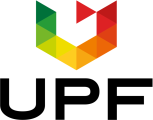 INSTITUTO DE HUMANIDADES, CIÊNCIAS, EDUCAÇÃO E CRIATIVIDADE - IHCEC PROGRAMA DE PÓS-GRADUAÇÃO EM HISTÓRIA - PPGHEDITAL Nº 01/2024 SELEÇÃO DE BOLSISTAS E BENEFICIÁRIOS DE AUXÍLIOS PARA OS CURSOS DE MESTRADO E DOUTORADO DO PPGH COM INGRESSO EM 2024/1ANEXO 3FORMULÁRIO DE SOLICITAÇÃO DE BOLSA OU AUXÍLIOEu, ...................................................................................................................., brasileiro(a), com CPF n. .................................., inscrito no Processo de Seleção Discente para o Curso de ....................................................................................., a ser iniciado em março de 2024, candidato-me à modalidade (1,2) ........................................................................................................ (Bolsas PROSUC/CAPES, Modalidade I ou Modalidade II; Bolsa de Isenção Parcial FUPF, para custear as despesas financeiras do curso).(1) Indicar apenas uma modalidade, observando as condições de elegibilidade descritas no item 1 deste edital.(2) Independentemente da modalidade indicada, o candidato concorrerá a todas as modalidades de bolsas oferecidas, respeitadas as condições de elegibilidade descritas no item 1 deste edital. Passo Fundo, RS, ............ de .................................. de 202__.................................................................................................Candidato